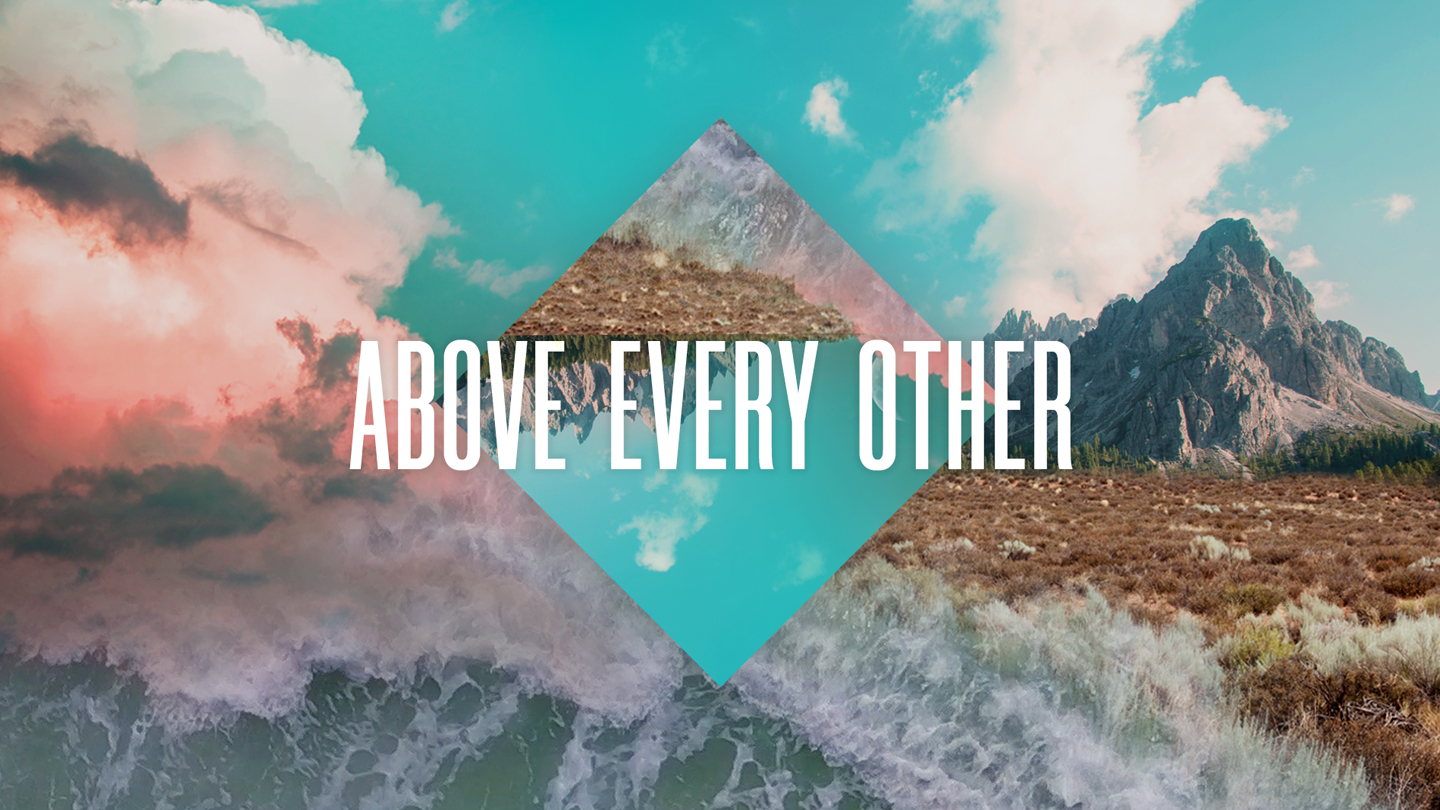 ABOVE EVERY OTHER: KNOWING GODREV. PAUL COLEMAN, TEACHING PASTORMOBBERLY BAPTIST CHURCHNOTES:The 2 Most Basic Names for God:ElohimGenesis 1:1John 1:1-3YahwehExodus 3:13-15Psalm 19